      全教總優惠專案訂購單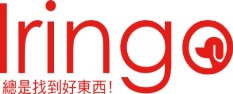 新年特別專案時間：至107年2月10日止1.寄台灣：皆含運。2.寄離島：酌收200元運費。備註:會員學校：　　　縣／市　　  　　   會員姓名：　　　　　會員卡號：連絡電話：(    )          　　送貨地址：會員mail：　　　　＠　　  　  　　   手機：============================================================付款帳戶：艾瑞光國際有限公司合作金庫銀行006  八德分行   帳號: 3443-717-606906匯款金額：　　　　　　　  匯款帳戶後五碼：        　           匯款時間：         　                
　收件人：              　　　　聯絡電話：                                               送貨地址：　　　　　　　　　　　　　　　　　　　　　　　　　　　　　　　　　　　　　　　 本專案需先匯款，確定款項後，廠商再行出貨，感謝大家。廠商收到訂購單後，會回電或mail與會員確認訂購成功。匯款後，請填妥資料，再傳真到03-3763179或mail至信箱sales@iringo.com.tw專案服務聯絡人：0952-375008 (莊先生)Iringo封閉式企業團購平台　　祝您　平安　健康　如意艾瑞光國際有限公司 感謝您商品名稱原價團購價顏色/數量顏色/數量顏色/數量顏色/數量顏色/數量顏色/數量顏色/數量金額心之食堂 ED840 12合1多功能食物料理機39903480心之食堂 EP580 多功能智慧壓力萬用鍋39903480新負離子超輕量316保溫水壺SS4000(深海藍 / 甜蜜粉 / 薄荷綠)  一支16801080藍粉綠綠新負離子超輕量316保溫水壺SS4000(深海藍 / 甜蜜粉 / 薄荷綠)  二支33601980藍粉綠綠新負離子超輕量316保溫水壺SS6000(深海藍 / 甜蜜粉)  一支19801300藍粉粉新負離子超輕量316保溫水壺SS6000(深海藍 / 甜蜜粉)  二支39602390藍粉粉LED藍芽音樂化妝補光鏡25001680運         費運         費運         費運         費運         費運         費運         費運         費運         費運         費金   額   合   計金   額   合   計金   額   合   計金   額   合   計金   額   合   計金   額   合   計金   額   合   計金   額   合   計金   額   合   計金   額   合   計